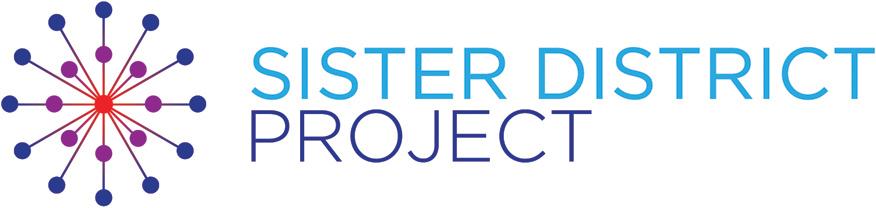 PHONEBANK INFO FOR JENNIFER FOYLast Updated 9/13/17***HQ IS MONITORING AND UPDATING THE LINKS/INFO.***WHENEVER YOU VISIT THIS PAGE, IT WILL HAVE THE CURRENT LINKS/INFO. Thank you for phonebanking to flip Virginia blue! Person to person interactions are proven to be the most effective way to increase voter turnout and enthusiasm. Outside of knocking on doors, these phone calls will do the most to ensure the Democrats get back in charge in Virginia. It can be hard work, but it is incredibly important, and the candidates and their campaign staff are so grateful for your support that will help them win in November.Your District Captains are organizing phonebank parties for you to attend in your area. If you’d like to learn more, please reach out to them, or you can always contact HQ at phonebank@sisterdistrict.com. Look for more information in your Sister Race Newsletters in your inbox as well. You can also phonebank on your own at any of the allowed times listed below. If you phonebank during Open Hours, there is on-call campaign staff to help via text.Here’s all the essential information. This page will be updated whenever the links/codes change or we have new information from the campaign. Keep reading to find by step-by-step instructions below!***LINK TO TRAINING MATERIALS***LINK TO DISTRICT BACKGROUND & INFO (Dossier)Jennifer Foy (VA-02)Open VPB link // Code: BAF332O-6670Campaign Contact: Drew at 641-990-6429Sister District Project Open Hours: Wednesdays 5:00-8:00 PM ETOther Allowed Hours for Phonebanking:Mon-Fri: 5-8 ETSat-Sun: 2-7 ETNext Steps:Check out the training materials. There are both audio and written components. Check out the audio and video components that are specific to Jennifer!Login to Open VPB (or complete the quick sign up). Use the links above. Or, visit the generic Open VPB website and, when prompted, enter the appropriate code.Start making calls. Before you begin, make sure you have the following items: your own phone, headphones, and a computer. If you don't have access to a laptop or PC, an iPad or other tablet may work as well. Then, from the comfort of your own home (or a friend's), you can get started!If you have any questions during Open Hours, campaign staff is on call to help. Please text the number above, and don’t forget to identify yourself as a Sister District phonebanker.If you've phonebanked before, then you know the drill. But if you're new to this, you'll catch on quickly. The Open VPB platform will provide you with a script, which comes straight from the campaigns so you can trust that your calls are supporting their goals and strategies.Whether you want to try out phonebanking on your own, or would rather join a group, we've got you covered. Let us know if you're interested in hosting a phonebank party or learning about parties happening near you, and we'll connect you with your District Captains! You can reach us at phonebank@sisterdistrict.com.Happy calling!